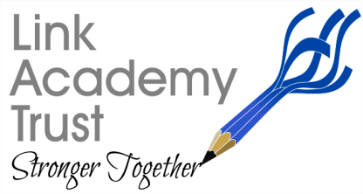 6th January 2021Dear Parents and Carers, What a challenge we are all facing in this new lockdown. Remote and home learning is still something we are all getting our heads around and we will support you as best we can, thanks for working with us so far. I understand how hard it is to navigate the new platforms whilst supporting your families and how difficult it is for the majority of the children to be away from the structure of school with their teachers and friends.  We must now hope that this lockdown will have a significant impact on the rate of infection. There have been issues with the two learning platforms (Tapestry and MS Teams) nationally due to the sheer volume of users. Attached is brief guide that may be helpful for navigating Teams and OneNote/Class Notebook.  The children's work can be added to their OneNote/ class notebook pages by clicking on the page where a box will appear to write in, and you can number your answers to any worksheets that have been placed on the pages. You can also use the 'draw' feature or click 'insert' to add an image of handwritten work.Next week there will be class 'live' assembly sessions where the children can chat and catch up away from the learning.  All sessions will be at 1.30 pm on MS Teams and you will receive an invitation to join the session much like the parent consultation. Each class will have their session on a different day as outlined below:Monday- DragonfliesTuesday- SpidersWednesday- ButterfliesFriday- LadybirdsThe Trust Inclusion Hub have put together a self-referral form for anyone feeling anxious about lockdown, home learning or mental health- please see the attached poster. The form can be found here: https://forms.office.com/Pages/ResponsePage.aspx?id=yQ0V4_Sec0WRRGeMKx2k_SJafk-NDElLmHPe5JUfdj1UQ0Q4OTBOMlBZS0hBT09PTk9GWUVaUEFOWi4u Please remember that we will help you with any queries so please give us a call at school. Next week's booking form will be sent out tomorrow.With very best wishesAlice EelesAcademy HeadStoke Gabriel Primary School